Kalon Vincent1312 East 8th ave, Apt 5Vancouver, BC, V5N 1T2Mobile: (236)990-7080Email: kalonv@gmail.comPROFESSIONAL EXPERIENCEMarch 2019-	Full Time Instructor, Berlitz CorporationOctober 2020	I taught mainly one-on-one lessons using the Present-Practice-Perform cycle.  I became proficient at teaching lessons over Zoom (both from home and in the Learning Centre).  Teaching professionally within the strictest anti-Covid -19 measures available became second nature to me.  Sept. 2018-   English teacher, Global CollegeFeb.  2019	I quickly became one of the most popular and successful teachers at this school, as my 			colleagues would readily attest to.  I taught almost exclusively the lowest-level 				foundational students, and have seen them make great strides.  July2018-	English Teacher, Sprott-Shaw Language CollegeAugust 2018	I successfully and professionally coved various instructors. This demonstrates my strong 			"pick up and go" ability within the ESL field.  I taught College		prep courses and conducted mock-IELTS speaking tests.Aug 2011-    English teacher, Shane CorporationJune 2018    During my time with Shane I have gained considerable expertise in assessing and 		     	         meeting the needs of second language learners, scaffolding their efforts to guarantee 		         success. More specifically, I have developed a highly-tuned sensitivity to the weak points 		         and challenges facing lower-level learners.  I also have experience teaching large-size 		         classes inside the Japanese educational system.May 2011-    English Teacher, Aeon CorporationAug 2011     I was a full-time teacher, teaching both children and adults.  I learnt the ropes of the 		         ESL Teaching profession and about working for a Japanese company.EDUCATION2021-        Thompson Rivers University2023         -Bachelor of Education2011	     Greystone College TESOL 130 program∙A TESL Canada Level 1 certified course consisting of 100 hours of academic preparation        and 30 hours of ESL classroom experience.2001-		Concordia University, Graduate Bachelor of Arts2008		∙Majors in Journalism and History, Minor Creative Writing.1999-		McGill University2000		∙Studied English Literature.1993-		Lord Byng Secondary1999		∙Graduated with honour roll standing.PREVIOUS EMPLOYMENTOct 2009-	Night Auditor, Shaughnessy Village Bed and BreakfastMay- 2011	As a member of the front desk team I was the first contact for our guests. I also did the daily accounts and money drops for all transactions of this large hotel.  During my shift I worked entirely independently. I was responsible for the wellbeing of up to 250 guests each night without any supervision.Feb 2007-	Salesman, The Umbrella Shop July 2009	Successful salesman in high-end fashion accessories.  Worked independently: managing customer satisfaction and stock control including deliveries between 4 commercial locations.Interests	-Fluent in French, and conversational Japanese-Karate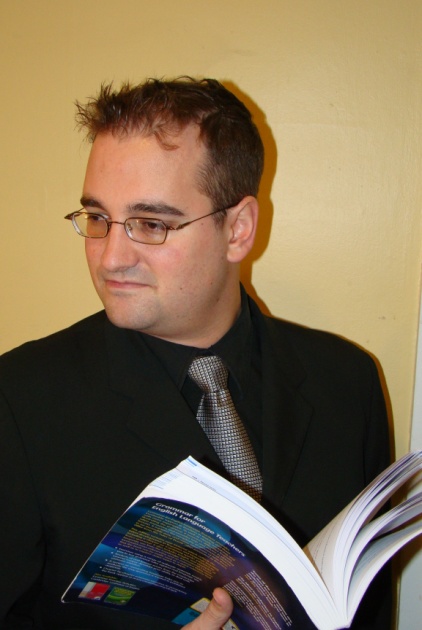 References available upon requestKalon Vincent 	                         (236) 990-7080                                   kalonv@gmail.com